                                                                              Запрос цен                                                                                                                                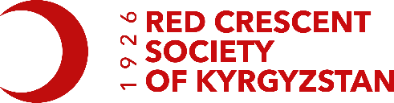 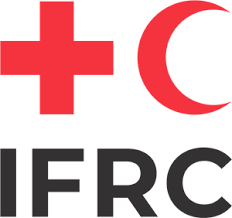 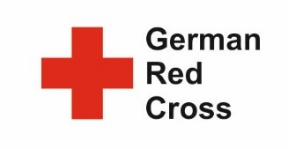 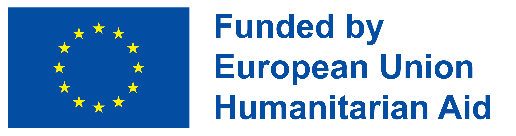 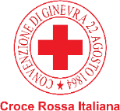 Уважаемый Поставщик, Настоящим, Национальное Общество Красного Полумесяца Кыргызской Республики (ОО НОКП КР) в рамках проекта «УСКОРЕНИЯ ДЕЙСТВИЙ НА МЕСТНОМ УРОВНЕ В КРИЗИСНЫХ УСЛОВИЯХ В ГУМАНИТАРНОЙ СФЕРЕ И В ОБЛАСТИ ЗДРАВООХРАНЕНИЯ» финансируемого в рамках гуманитарной помощи Европейского Союза,  и реализуемого НОКП КР при технической поддержке Германского Красного Креста, Международной Федерации обществ Красного Креста и Красного Полумесяца и Итальянского Красного Креста, приглашает Вас предоставить свое ценовое предложение  на гостиничные/конференц услуги.Данное приглашение не является обязательством до момента письменного подтверждения, должным образом подписанного и заверенного печатью договора поставки обеими сторонами.Информация о технических спецификациях и требуемого количества необходимых услуг:Цена должна быть указана в Кыргызских сомах и включать в себя все расходы и любые налоги или выплаты применимые в Кыргызской Республике.  Услуги должны предоставляться с соблюдением санитарно-эпидемиологических требований. Поставщик услуг несет ответственность за высокое качество предоставляемых продуктов и полностью гарантирует безопасность продуктов.Предоставление дополнительных услуг для отдыха, входящие в стоимость проживания являются преимуществомПри подаче заявки на участие в тендере необходимо приложить следующие документы: Приглашение на участие в тендере; Ценовое/коммерческое предложение в произвольной форме, заверенное печатью участника тендера с описанием:- Условия оплаты: (указать % предоплаты если есть или 100% после оказания услуг)- Вид оплаты: (указать безналичный или наличный расчет)- Срок действия коммерческого предложения: (указать количество дней/месяцев)- Контактный телефонКопия свидетельства о государственной регистрации организации-участника тендера, заверенные фирменной печатью, (для юридических лиц); Копия свидетельства о регистрации в качестве индивидуального предпринимателя или копию действующего патента на занятие предпринимательской деятельностью с копией квитанции об оплате за текущий месяц (для индивидуальных предпринимателей)Подписанную версию «Declaration of conformity» заверенные фирменной печатью Язык: Коммерческое предложение должно быть представлено на русском языке.Критерии оценки предложений: Выгодные ценовые условия; максимально соответствующие требованиям спецификации; оптимальные условия оплаты.Все вопросы касательно данного тендера должны направляться в письменном виде на электронную почтуlogist@redcrescent.kg до истечения срока подачи ценовых предложений.Ваше ценовое предложение в запечатанных конвертах с пометкой «Тендер на предоставление гостиничных услуг с 18 по 19 апреля 2024г.» должно быть получено до 17:00 часов 11 апреля 2024 года по адресу г. Бишкек, бульвар Эркиндик,10 ОО «Национальное Общество Красного Полумесяца КР» или на электронный адрес logist@redcrescent.kg29.03.2023г.*Данная процедура по отбору не является публичной. Предоставление вами ценового предложения будет означать, что вы полностью согласны с условиями процедуры отбора, а также ни процедура, ни результаты отбора не будут обсуждаться с вами.№Наименование и количество необходимых услуг:1Гостиничные и конференц-услуги:Место проведения: Чуйская область.Проживание с 18 по 19 апреля 2024г.Одноместные номера категории «Стандарт» - 6 (номера)Двухместные номера категории «Стандарт» - 12 (номера)Аренда конференц-зала: с 18,19 апреля 2024г. (Рассадка П-образная, 30-35 человек)Питание: Кофе-брейк: с 18 по 19 апреля 2024 года на 30 человек / 2 раза в день, 120 порции.Комплексный обед: 18 и 19 апреля 2024 года на 30 человек (60 порции). Комплексный ужин: 18 апреля 2024 года на 30 человек.